様式2号-6(1)自立支援医療(更生医療)要否意見書 そしゃく機能障害用様式2号-6(2)自立支援医療(更生医療)費概算額算出表 そしゃく機能障害用術後処置等：処置時の薬剤等を含む。上記のとおり診断しました。　　　　　　　　年　　　月　　　日指定自立支援医療機関（更生医療）所在地　　　　　　　　　　　　　　　　名　称指定医師氏名　　　　　　　　　　　　　　　　　　　　　1 新規　2 変更　3 再認定ふりがな氏　　名ふりがな氏　　名生年月日　　　　　　年　　月　　日　　　　　　年　　月　　日住　　所住　　所障害原　病　名：原　病　名：原　病　名：原　病　名：原　病　名：原　病　名：障害機能障害名：機能障害名：機能障害名：機能障害名：機能障害名：機能障害名：障害の発生と経過(1)上記の機能障害を起こした年月日　　　　　　　   　　年　　　月　　　日(1)上記の機能障害を起こした年月日　　　　　　　   　　年　　　月　　　日(1)上記の機能障害を起こした年月日　　　　　　　   　　年　　　月　　　日(1)上記の機能障害を起こした年月日　　　　　　　   　　年　　　月　　　日(1)上記の機能障害を起こした年月日　　　　　　　   　　年　　　月　　　日(1)上記の機能障害を起こした年月日　　　　　　　   　　年　　　月　　　日障害の発生と経過(2)障害が永続すると判定された日　　　　　　   　　　　年　　　月　　　日　推定・確認(2)障害が永続すると判定された日　　　　　　   　　　　年　　　月　　　日　推定・確認(2)障害が永続すると判定された日　　　　　　   　　　　年　　　月　　　日　推定・確認(2)障害が永続すると判定された日　　　　　　   　　　　年　　　月　　　日　推定・確認(2)障害が永続すると判定された日　　　　　　   　　　　年　　　月　　　日　推定・確認(2)障害が永続すると判定された日　　　　　　   　　　　年　　　月　　　日　推定・確認障害の発生と経過(3)現在までの治療経過(3)現在までの治療経過(3)現在までの治療経過(3)現在までの治療経過(3)現在までの治療経過(3)現在までの治療経過障害の発生と経過障害の発生と経過障害の発生と経過障害の発生と経過手術年月日手術年月日手術年月日　         年　　  月  　　日　         年　　  月  　　日　         年　　  月  　　日　         年　　  月  　　日医療の具体的方針医療の具体的方針医療の具体的方針治療効果の見込み　　　　　　　　　　　　　　　　　　　　　　　　治療効果の見込み　　　　　　　　　　　　　　　　　　　　　　　　治療効果の見込み　　　　　　　　　　　　　　　　　　　　　　　　　術前の等級　　　級術後の等級　　　級　術前の等級　　　級術後の等級　　　級　術前の等級　　　級術後の等級　　　級　術前の等級　　　級術後の等級　　　級身体の状況及び所見咀嚼，嚥下，発音障害及びその他の機能障害（形態異常）の所見過去及び今回の手術部位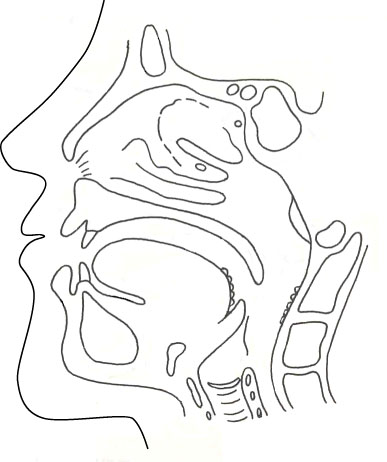 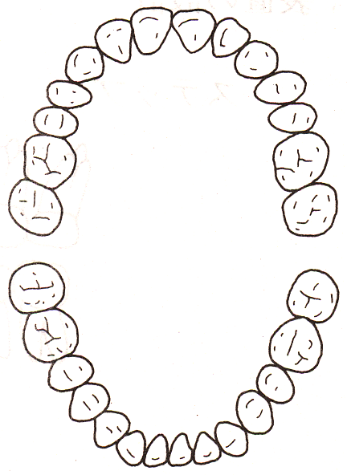 身体の状況及び所見咀嚼，嚥下，発音障害及びその他の機能障害（形態異常）の所見過去及び今回の手術部位身体の状況及び所見咀嚼，嚥下，発音障害及びその他の機能障害（形態異常）の所見過去及び今回の手術部位身体の状況及び所見咀嚼，嚥下，発音障害及びその他の機能障害（形態異常）の所見過去及び今回の手術部位身体の状況及び所見咀嚼，嚥下，発音障害及びその他の機能障害（形態異常）の所見過去及び今回の手術部位身体の状況及び所見咀嚼，嚥下，発音障害及びその他の機能障害（形態異常）の所見過去及び今回の手術部位身体の状況及び所見咀嚼，嚥下，発音障害及びその他の機能障害（形態異常）の所見過去及び今回の手術部位氏　　　　名氏　　　　名年　齢年　齢年　齢　　　　　　　　歳　　　　　　　　歳手　 術 　名手　 術 　名診療見込期間診療見込期間入院入院自　　　月　　　日自　　　月　　　日自　　　月　　　日入院外入院外入院外入院外自　　　月　　　日自　　　月　　　日診療見込期間診療見込期間入院入院至　　　月　　　日至　　　月　　　日至　　　月　　　日入院外入院外入院外入院外至　　　月　　　日至　　　月　　　日内　　　　訳内　　　　訳第１月第２月第２月第３月第４月第４月第４月第５月第６月第６月合　計内　　　　訳内　　　　訳月分月分月分月分月分月分月分月分月分月分合　計手術料手術料手術料輸血・麻酔手術料薬剤・材料等投薬院外処方（有・無）投薬薬品料投薬薬品名：注射注射料注射注射名：　　　　処置術後処置等＊処置検査Ｘ-Ｐ・ＣＴ等検査血液検査等基本診療（初診・再診料）基本診療（初診・再診料）入院料入院料その他：その他：合　　計合　　計円